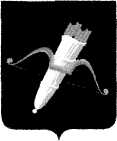 РОССИЙСКАЯ ФЕДЕРАЦИЯАДМИНИСТРАЦИЯ ГОРОДА АЧИНСКА КРАСНОЯРСКОГО КРАЯП О С Т А Н О В Л Е Н И Е Ак                                                 007-п26.07.2021                                         г. Ачинск                                                   224-пВ соответствии с Постановлением Правительства Российской Федерации от 30.12.2017 № 1710 (в ред. от 26.05.2021 № 793)
«Об утверждении государственной программы Российской Федерации «Обеспечение доступным и комфортным жильем и коммунальными 
услугами граждан Российской Федерации», Законом Красноярского 
края от 25.03.2010 № 10-4487 «О порядке обеспечения жильем отдельных категорий ветеранов, инвалидов и семей, имеющих детей - инвалидов, 
нуждающихся в улучшении жилищных условий», согласно 
приказу Министерства строительства и жилищно - коммунального 
хозяйства Российской Федерации от 07.06.2021 № 358/пр 
«О нормативе стоимости одного квадратного метра общей площади жилого помещения по Российской Федерации на второе полугодие 2021 года и показателях средней рыночной стоимости одного квадратного метра общей площади жилого помещения по субъектам Российской Федерации на III квартал 2021 года», руководствуясь статьями 36, 40, 55 Устава города Ачинска,ПОСТАНОВЛЯЮ:1. Установить в городе Ачинске среднюю рыночную стоимость одного квадратного метра общей площади жилья на III квартал 2021 года в размере 
50 901 (пятьдесят тысяч девятьсот один) рубль для расчета размеров социальных выплат отдельным категориям ветеранов, инвалидов и семей, имеющих детей - инвалидов, нуждающихся в улучшении жилищных условий.2. Контроль исполнения постановления возложить на заместителя Главы города Ачинска Быкову Т.А.3. Опубликовать постановление в газете «Ачинская газета» и разместить на официальном сайте органов местного самоуправления города Ачинска: http//www.adm-achinsk.ru.4. Постановление вступает в силу в день, следующий за днем его официального опубликования и распространяет свое действие на правоотношения, возникшие с 01.07.2021.Глава города Ачинска                                                                           А.Ю. ТокаревО средней рыночной стоимости одного квадратного метра общей площади жилья в городе Ачинске на третий квартал 
2021 года